活動成果填表說明：1.各計畫請於每月15日繳交本月份執行的活動成果書面資料與照片，含紙本與電子檔。2.每月活動成果書面資料：請填寫上月16日至本月15日前所舉辦的活動成果（例如：繳交的本月活動成果書面資料為～該期間之活動）3.活動成果應含月報表、成果照片或影音檔。圖片檔除插入WORD檔外，請另附原始檔案。4.競賽型活動另應繳交獲獎獎狀影本或講座照片。5.各次子計畫「每月活動成果」繳交狀況，列入卓越計畫之平時考核計分，以做為未來經費補助核發之參考。每   月   活   動   成  果每   月   活   動   成  果計畫名稱106學年度第二學期實務專題演講活動名稱106學年度第二學期實務專題演講活動地點圖資大樓六樓國際會議廳活動日期107年6 月 1日   / 10 時 10 分～ 12時 00 分活動性質□國際性 □全國性 □全校性 □院際性 █系際性（請勾選）活動種類□會議 □ 座談 □培訓 █演講 □競賽 □藝術展演（請勾選）□其他＿＿＿＿＿＿＿＿（請填寫）參加人數       □教師＿＿＿＿人次 █學生   137  人次 □其他＿＿＿＿人次□校外教師＿＿＿＿人次 □校外學生＿＿＿＿人次活動說明演講題目：如何輸在起跑點，然後反敗為勝贏在終點!演講者：弘光科技大學前校長    方國權教授執行情況執行情況良好自評報告執行情況良好活動成果附件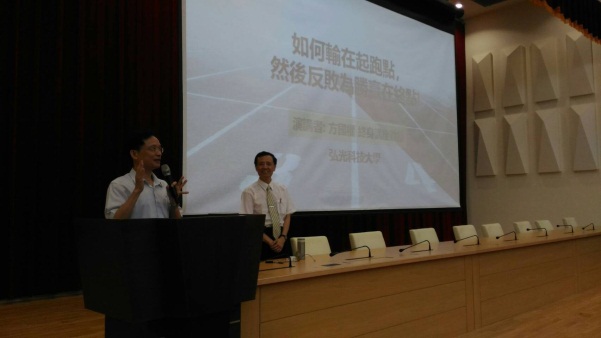 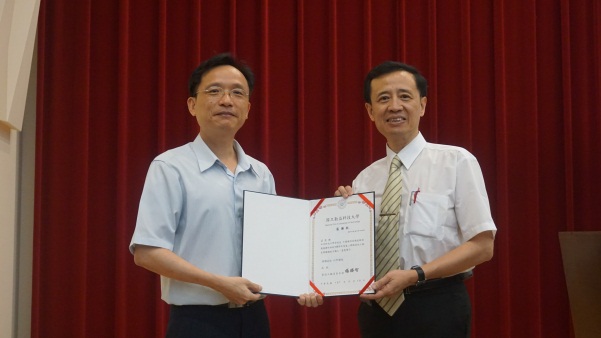 